Прокуратура Шенталинского района разъясняет. «Каким образом наличие иностранного гражданства либо вида на жительство повлияет на прохождение госслужбы?».На вопрос отвечает прокурор Шенталинского района Сергей Енякин.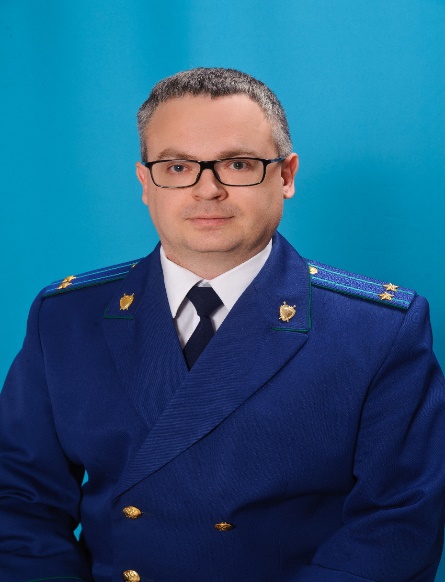 Федеральным законом от 30.04.2021 № 116-ФЗ в ряд законодательных актов внесены уточнения, касающиеся ограничений для замещения государственных и муниципальных должностей, должностей государственной и муниципальной службы и иных должностей в связи с наличием гражданства (подданства) иностранного государства либо права на постоянное проживание в нем.Устанавливается запрет замещать указанные должности, несоблюдение которого служит основанием для отказа в приеме на соответствующую службу или назначении на соответствующую должность, а также для расторжения служебного контракта, трудового договора или досрочного прекращения полномочий.Гражданин РФ, имеющий гражданство (подданство) иностранного государства, которое не прекращено по не зависящим от него причинам, в исключительных случаях в порядке, определенном Президентом РФ, может быть принят на государственную или муниципальную службу и назначен на должность, при замещении которой не требуется оформление допуска к государственной тайне.Государственный или муниципальный служащий, имеющий гражданство (подданство) иностранного государства, которое не прекращено по не зависящим от него причинам, в исключительных случаях в порядке, определенном Президентом РФ, может продолжить проходить службу на замещаемой им должности или может быть переведен с его согласия на иную должность при условии, что при замещении таких должностей не требуется оформление допуска к государственной тайне.Данные положения не распространяются на граждан РФ, претендующих на замещение должности прокурора или руководителя федерального государственного органа либо замещающих указанную должность.Государственные и муниципальные служащие, должностные лица и работники, которые на день вступления в силу настоящего Федерального закона имеют гражданство (подданство) иностранного государства либо вид на жительство или иной документ, подтверждающий право на постоянное проживание гражданина РФ на территории иностранного государства, обязаны сообщить соответствующим должностным лицам такие сведения в течение десяти дней со дня вступления в силу настоящего Федерального закона.В течение шести месяцев со дня вступления в силу настоящего Федерального закона указанные лица могут продолжить проходить службу (работать) на замещаемых ими должностях при условии представления документов, подтверждающих намерение прекратить гражданство (подданство) иностранного государства или право на постоянное проживание на территории иностранного государства.По истечении шести месяцев и при непредставлении документов, подтверждающих прекращение гражданства (подданства) иностранного государства или права на постоянное проживание гражданина РФ на территории иностранного государства, они подлежат освобождению от замещаемых должностей и увольнению со службы (с работы).Федеральный закон вступает в силу с 1 июля 2021 г.28.06.2021